1- الأقران هم 2-من ركائز الأمن الوطني .3 – من الأمور المخالفة للأمن الوطني  ...4-:  هي مجموعة السمات والقدرات التي يتميز بها الفرد5- هو كل فعل من أفعال العنف والتهديد به ...6- من اداب الحوار7- من مهام الهيئة الوطنية للأمن السيبراني  ...8- اختلاف اشكالنا9- من فوائد التنمية الذاتية 10- من هو الشعور بالخطر قبل وقوعه اكملي خرائط المفاهيم التاليةج/اضربي مثال لكل من 1-من نتائج فقدان الامن .......................................................................................2-مجالات الامن الوطني.........................................................................................3-اعمال الهيئة الوطنية للأمن السيبراني.......................................................................4-من مؤسسات الامن الوطني...................................................................................5-من أسس الحوار...............................................................................................6-من برامج مركز الملك عبدالعزيز للحوار.................................................................. انتهت الأسئله                                                                               معلمة المادة المملكة العربية السعوديةوزارة التعليمالإدارة العامة للتعليم بمنطقة مكتب التعليم مدرسة  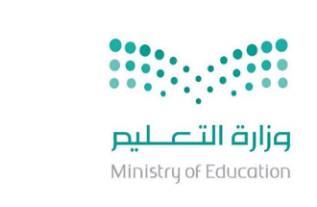 الدرجةاسم المصحح :التوقيعالمملكة العربية السعوديةوزارة التعليمالإدارة العامة للتعليم بمنطقة مكتب التعليم مدرسة  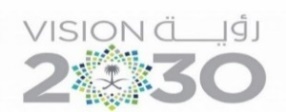 ..........40اسم المراجع :التوقيعأسئلة اختبار الفصل الدراسي الثالث ( الدور الأول )العام الدراسي 1445 هـــالصف الأول متوسطالصف الأول متوسطرقم الجلوسرقم الجلوساسم الطالب : ................................................................................. اسم الطالب : ................................................................................. المادة : اجتماعياتالزمن : ساعه ونصفالزمن : ساعه ونصفعدد الصفحات : 21الأمن مطلب وحاجة إنسانية لايمكن للأنسان ان يعيش من دونها(        )2يسهم التفاعل الاجتماعي في تطور سلوك الأنسان وبناء شخصيته (        )3التصدي للحرب الألكترونية غير مهم في وقتنا الحاضر (        )4يرنامج جودة الحياة في رؤية 2030 يخدم ويحقق الأمن الأجتماعي(        )5تعد مدن وطننا المملكة العربية السعودية اكثر مدن العالم أمنا(        )6تنمية الذات هي التطوير والتحسين (        )7الصداقة هي نوع من أنواع التفاعل الأجتماعي (        )8الأعتماد على الاخرين في انجاز اعمالك من تنمية الذات (        )9من ركائز الامن الوطني الدين (        )10الامن الفكري هوسلامة فكر الأنسان وعقلة من الانحراف (        )الأطفالجمن هم في نفس السنبكبار السن أالامن العسكريجالدين بالعصبية القبلية أالنزاهةجنشر الوثائق السريةبالأجتماعات الأسرية أالمواطنةجالهوية الذاتيةبالتفاعل الاجتماعيأالهويةجالامن الفكري بالأرهاب أرفع الصوتجالتزام اخلاق الحواربالتعصب للرايأصناعة أجهزة التقنيةجانشاء الشبكات الألكترونية بحماية البيانات الشخصية أصعوبة التطورجنعمة من اللهبعائق من عوائق التطورأالسلبية مع الاخرينجفقدان تحل المسؤوليةبتجاوزالمشكلات والصعوبات أالحس الأمني ج المواطنة بالامن الذاتيأ       أُربط بين العمود  أ  بما يناسبه في العمود  ب  بوضع الرقم المناسب في مربع الإجابة :       أُربط بين العمود  أ  بما يناسبه في العمود  ب  بوضع الرقم المناسب في مربع الإجابة :       أُربط بين العمود  أ  بما يناسبه في العمود  ب  بوضع الرقم المناسب في مربع الإجابة :       أُربط بين العمود  أ  بما يناسبه في العمود  ب  بوضع الرقم المناسب في مربع الإجابة :مالعمود   أ الإجابةالعمود   ب 1هوتبادل الحديث بين طرفين او اكثرفي قضية محدده                طاعة ولي الأمر2من نتائج الامن تتولى حماية الموطنين والممتلكات العامة3الصداقه نوع من أنواع التفاعل موضوع الحوار4الاقتصاد                الصفات والسمات5من امثلة التفاعل الاجتماعي داخل الأسرةتتولى إدارة السجون ومتابعة شؤونها6المديرية العامة للسجونطاعة الوالدين وبرهما7من عناصر الهوية الذاتيةهو استثمار المواردالطبيعية8من اركان الحوارالتفاعل الاجتماعي9قوات أمن المنشآتالتنمية10من واجبات المواطن لتحقيق الأمن الوطنيالحوار